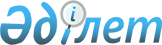 Об установлении публичного сервитута на земельные участки для проведения операций по разведке полезных ископаемых товариществом с ограниченной ответственностью "Valdisere Mining"Постановление акимата Бухар-Жырауского района Карагандинской области от 8 августа 2023 года № 47/01
      Рассмотрев заявление товарищества с ограниченной ответственность "Valdisere Mining", в соответствии с Земельным кодексом Республики Казахстан, Законом Республики Казахстан "О местном государственном управлении и самоуправлении в Республике Казахстан", акимат района ПОСТАНОВЛЯЕТ:
      1. Установить публичный сервитут на земельные участки общей площадью 218,0670 гектар, расположенные на территории Бухар-Жырауского района без изъятия земельных участков сроком до 31 декабря 2023 года для проведения операций по разведке полезных ископаемых товариществом с ограниченной ответственность "Valdisere Mining", согласно приложению к настоящему постановлению.
      2. Товариществу с ограниченной ответственностью "Valdisere Mining" необходимо:
      1) возместить убытки собственникам земельных участков и землепользователям в полном объеме, размер убытков и порядок их компенсации определить соглашением сторон в соответствии с действующим законодательством Республики Казахстан (по согласованию);
      2) при использовании земельного участка соблюдать требования законодательства Республики Казахстан;
      3. Руководителю ГУ "Отдел земельных отношений Бухар-Жырауского района" (Мадениетов Е.М.) в порядке, установленном законодательными актами Республики Казахстан принять меры, вытекающие из настоящего постановления.
      4. Контроль за исполнением настоящего постановления возложить на заместителя акима района Дардакова Армана Шалиевича.
      5. Настоящее постановление вводится в действие по истечении десяти календарных дней после дня его первого официального опубликования. ЭКСПЛИКАЦИЯ земель для проведения операций по разведке полезных ископаемых товариществом с ограниченной ответственность "Valdisere Mining" в разрезе землепользователей Актобинского с/о по Бухар-Жыраускому на месторождении "Самарское"
      продолжение таблицы
					© 2012. РГП на ПХВ «Институт законодательства и правовой информации Республики Казахстан» Министерства юстиции Республики Казахстан
				
      Аким района

А.Султангали
Приложение
к постановлению акимата
Бухар-Жырауского района
от "08" августа 2023 года
№ 47/01
№ п/п
Кадаст-ровый номер
Наименование землепользователей
вид пользования
вид собственности
Общая площадь участка, га
Кол-во участков
Площадь изы
водоохра-й полосе; водоохр-й зоне
№ п/п
Кадаст-ровый номер
Наименование землепользователей
вид пользования
вид собственности
Общая площадь участка, га
Кол-во участков
Площадь изы
№ п/п
Кадаст-ровый номер
Наименование землепользователей
вид пользования
вид собственности
Общая площадь участка, га
Кол-во участков
Площадь изы
площадь с/х
маемая, га
угодий
сено-косы
паст-бища
в т.ч.паст-бища к.у.
маемая, га
угодий
сено-косы
паст-бища
в т.ч.паст-бища к.у.
1
079-207
ТОО "Карашыганак"
ведение товарного сельского хозяйства (участок №5)
временное возмездное долгосрочное землепользование
230,0
1
28,9660
28,9660
24,3245
4,6415
4,6415
28,9660
2
079-360
Молдабеков Серикбол Жидебаевич
ведение крестьянского хозяйства
временное возмездное долгосрочное землепользование
53,0
1
41,3300
41,3300
17,7224
23,6076
23,6076
34,824
3
079-367
Кулембаева Баян Рахимбековна
ведение крестьянского хозяйства
временное возмездное долгосрочное землепользование
333,0
1
68,7090
68,7090
68,709
68,709
1,6
20,6970
4
079-340
к/х "Ертуган"
ведение крестьянского хозяйства (участок №4)
временное возмездное краткосрочное землепользование
7,0
1
3,4900
3,4900
3,4900
3,4900
3,4900
5
079-181
Батыков Калдыбай Батыкович
ведение крестьянского хозяйства "Айдана"
временное возмездное долгосрочное землепользование
7,0
1
3,8300
3,8300
3,8300
6
079-239
Рахимбаев Мажкен Сагатович
ведение крестьянского хозяйства "Нурлыхан" (участок №5)
временное возмездное долгосрочное землепользование
15,0
1
11,1880
11,1880
11,1880
7
079-425
Музапаров Думан Зейнетович
ведение крестьянского хозяйства
временное возмездное долгосрочное землепользование
26,0
1
15,2230
15,2230
15,2230
8
079-391
Калиев Казбек Рахимбекович
для сенокошения
временное безвозмездное землепользование
59,4959
1
40,1550
40,1550
39,286
9
079-258
Сабитаев Бакентай Жабышович
ведение крестьянского хозяйства "Даниар" (участок №3)
временное возмездное долгосрочное землепользование
7,0
1
1,3900
1,3900
1,3900
10
079-383
Тусипбаев Бахтыбай Куандыкович
ведение крестьянского хозяйства "Егин"
временное возмездное краткосрочное землепользование
100,0
1
3,7860
3,7860
3,7860
218,0670
218,0670
42,05
42,05
162,6800